§4158.  Replevin of property attached and claimed by non-party to action; saleWhen personal property, attached on mesne process, is claimed by a person not a party to the action, he may replevy it within 10 days after notice given him therefor by the attaching creditor, and not afterwards. After that, the attaching officer, without impairing the rights of such person, at the request and on the responsibility of the plaintiff and with consent of other attaching creditors, if any, may sell it at auction as on execution, unless the debtor claims it as his and forbids the sale.The State of Maine claims a copyright in its codified statutes. If you intend to republish this material, we require that you include the following disclaimer in your publication:All copyrights and other rights to statutory text are reserved by the State of Maine. The text included in this publication reflects changes made through the First Regular and First Special Session of the 131st Maine Legislature and is current through November 1. 2023
                    . The text is subject to change without notice. It is a version that has not been officially certified by the Secretary of State. Refer to the Maine Revised Statutes Annotated and supplements for certified text.
                The Office of the Revisor of Statutes also requests that you send us one copy of any statutory publication you may produce. Our goal is not to restrict publishing activity, but to keep track of who is publishing what, to identify any needless duplication and to preserve the State's copyright rights.PLEASE NOTE: The Revisor's Office cannot perform research for or provide legal advice or interpretation of Maine law to the public. If you need legal assistance, please contact a qualified attorney.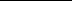 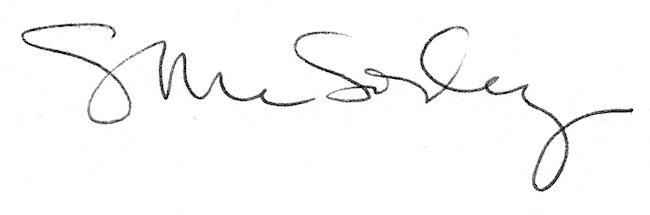 